Τα adidas Originals σε προκαλούν να εξερευνήσεις τον κόσμο του grid Το Deerupt, με το επαναστατικό του design, προκαλεί και πάλι disruption με τις νέες χρωματικές προτάσεις που έρχονται να προστεθούν στη συλλογή, επιβεβαιώνοντας την αυθεντικότητα που το χαρακτηρίζει. Σημείο αναφοράς με τον επαναστατικό σχεδιασμό του, το Deerupt εμπνέεται από το παρελθόν δημιουργώντας ένα ολοκαίνουριο πλαίσιο. Το εύκαμπτο επάνω μέρος του sneaker ντυμένο από το χαρακτηριστικό πλέον grid συνδυάζεται με ένα ελαστικό mesh που χαρίζει μαλακή και άνετη αίσθηση. Το grid ακολουθεί την ενδιάμεση σόλα του sneaker που καταλήγει σε μια κλασική rubber σόλα. Το ανατρεπτικό αισθητικό αποτέλεσμα ολοκληρώνεται με ένα μινιμαλιστικό lacing system και το χαρακτηριστικό logo των adidas Originals που κυριαρχεί στις suede λεπτομέρειες, στο πίσω μέρος του παπουτσιού. Αυτό το μήνα, εννέα εντυπωσιακά colorways αποτελούν εννέα ακόμα λόγους να εξερευνήσεις τον κόσμο του grid, ενισχύοντας τον χαρακτήρα των αντισυμβατικών προτάσεων του brand.Ανακάλυψε τα νέα colorways του Deerupt στο adidas Originals store (Αθηναΐδος 5 & Καλαμιώτου, Αθήνα), σε επιλεγμένα sneaker stores και στο adidas.gr.adidas.gr/deerupt#DEERUPTΓια περισσότερα νέα, stay tuned στη Facebook Page των adidas Originals και στο @adidasgr στο Instagram.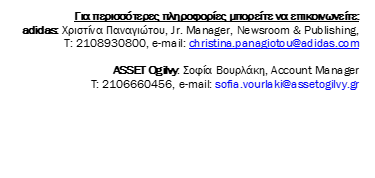 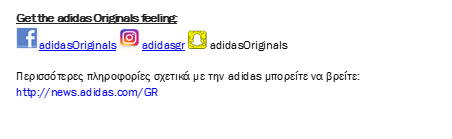 